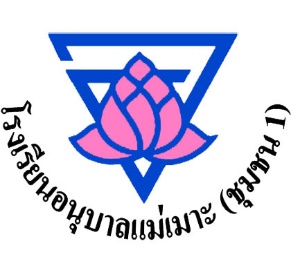 สรุปข้อมูลเบื้องต้นของโครงการ1. ชื่อโครงการ 		โรงเรียนคุณธรรมจริยธรรม2. สอดคล้องกับยุทธศาสตร์ข้อที่ ระบุข้อที่สอดคล้อง -3. ความเชื่อมโยงกับการประกันคุณภาพการศึกษา (ระบุเฉพาะข้อที่สอดคล้อง) -4. ผู้รับผิดชอบ  		นางพรปวีณ์ ไชยณรงค์5. วัตถุประสงค์ 1. เพื่อเฉลิมพระเกียรติฯ และถวายเป็นพระราชกุศลแด่พระบาทสมเด็จพระปรมินทรมหาภูมิพลอดุลยเดช	2. เพื่อพัฒนาคุณธรรม จริยธรรมของนักเรียน ให้ดำรงตนในการอยู่ร่วมกันอย่างมีความสุข	3. ลดพฤติกรรมที่ไม่พึงประสงค์ และส่งเสริมการสร้างพฤติกรรมที่พึงประสงค์ของนักเรียนเพื่อเป้าหมายการสร้างคนดีสู่สังคม6. เป้าหมาย 		1. นักเรียนโรงเรียนอนุบาลแม่เมาะทึกคน ได้พัฒนาคุณธรรม จริยธรรม เพื่อเป็นคนดี	2. นักเรียนโรงเรียนอนุบาลแม่เมาะ เป็นคนดี มีคุณธรรม ตามคุณธรรมพื้นฐานและค่านิยม 12 ประการ ร้อยละ 807. ระยะเวลาการดำเนินโครงการ  ตลอดปีการศึกษา 25608. สถานที่   โรงเรียนอนุบาลแม่เมาะ (ชุมชน1)9. ตัวชี้วัดโครงการ 	เชิงปริมาณ	 นักเรียนในโรงเรียนอนุบาลแม่เมาะ (ชุมชน1) เป็นคนดี มีคุณธรรมตามคุณธรรมพื้นฐาน และค่านิยม 12 ประการ ร้อยละ 80	เชิงคุณภาพ 	นักเรียนในโรงเรียนอนุบาลแม่เมาะ (ชุมชน1) เป็นคนดีมีคุณธรรมการอยู่ร่วมกันในโรงเรียนและสังคมได้อย่างมีความสุขส่วนที่ 2 ผลการดำเนินงาน1. งบประมาณ	ได้รับงบประมาณสนับสนุนจากเงินอุดหนุน ประจำปีงบประมาณ 25602. ผลประเมินความชี้วัดความสำเร็จของการดำเนินโครงการสรุป ผลสำเร็จของการจัดโครงการ/ กิจกรรม ตามความชีวัดความสำเร็จ คิดเป็นร้อยละ 70.763. การประเมินโครงการ/กิจกรรม
ผลการประเมินโครงการ/กิจกรรมสรุปผลการดำเนินการ
1. ผลการดำเนินงาน
	การดำเนินงานตามโครงการได้รับอนุมัติงบประมาณเพียงกิจกรรมเดียวคือ กิจกรรมโครงงานคุณธรรม (ใช้งบประมาณ 30,000 บาท) การดำเนินกิจกรรมโครงงานคุณธรรมได้ดำเนินการทุกระดับชั้นเรียน ตั้งแต่ระดับอนุบาลถึงระดับชั้นมัธยม จนได้รับรางวัลชนะเลิศของ สพป.ลำปาง การได้เป็นโรงเรียนแกนนำโรงเรียนคุณธรรม สพฐ. ของสพป.ลำปาง เขต 1 ความสำเร็จของโครงการคิดเป็นร้อยละ 70.762. ประโยชน์ที่ได้รับจากการจัดโครงการ
	- นักเรียนมีคุณธรรมตามอัตลักษณ์ของโรงเรียนคือ รับผิดชอบ มีวินัย มีความพอเพียง3. จุดเด่นของโครงการ
	-  ทุกห้องเรียนตั้งแต่ระดับอนุบาลถึงระดับมัธยมได้เรียนตามโครงงานคุณธรรม	-  นักเรียนมีความรับผิดชอบ มีวินัย การมีความพอเพียงมากขึ้น4. จุดที่ต้องพัฒนา
	การดำเนินการกิจกรรมทุกกิจกรรมในโครงการโรงเรียนคุณธรรมจริยธรรม					         ลงชื่อ       			ผู้รายงานข้อมูล
						        (นางพรปวีณ์ ไชณรงค์)
					                           ผู้รายงานโครงการงบประมาณที่กำหนดไว้ในแผนงบประมาณที่ได้รับการอนุมัติงบประมาณที่ใช้จ่ายจริงงบประมาณคงเหลือ80,00030,00030,000-ที่ ชื่อตัวชี้วัดความความสำเร็จของการดำเนินโครงการ/กิจกรรมเป้าหมาย(ร้อยละ)ผลการดำเนินงานการบรรลุเป้าหมาย1มีกลไก และใช้โครงงานคุณธรรมเป็นเครื่องมือสร้างสรรค์ความดี95นักเรียนได้เรียนรู้ผ่านโครงงานคุณธรรมทุกคน70.76ที่รายการประเมินระดับการประเมินระดับการประเมินระดับการประเมินระดับการประเมินระดับการประเมินข้อเสนอแนะที่รายการประเมิน54321ข้อเสนอแนะบริบทของโครงการ1สอดคล้องกับนโยบายของสำนักงานเขตพื้นที่การศึกษาฯ2สอดคล้องกับปัญหาและความต้องการพัฒนา3สอดคล้องกับภารกิจ/พันธกิจของหน่วยงานปัจจัยนำเข้า1ความพร้อมของทรัพยากร เช่น คน วัสดุอุปกรณ์2งบประมาณมีความเหมาะสมต่อการดำเนินงาน3การบริการจัดการโครงการกระบวนการ1กิจกรรมสอดคล้องกับวัตถุประสงค์2ระบุขอบเขตพื้นที่การดำเนินการ3สนองวัตถุประสงค์ เป้าหมายที่ระบุไว้ทั้งหมด4ความเหมาะสมของค่าใช้จ่ายกับผลตอบแทนผลผลิต1ความสำเร็จของโครงการ2กลุ่มเป้าหมายของโครงการที่เข้าร่วมกิจกรรม3บรรลุตามตัวชี้วัดความสำเร็จครบทุกรายการรวม 65304642คิดเป็นร้อยละ 70.76